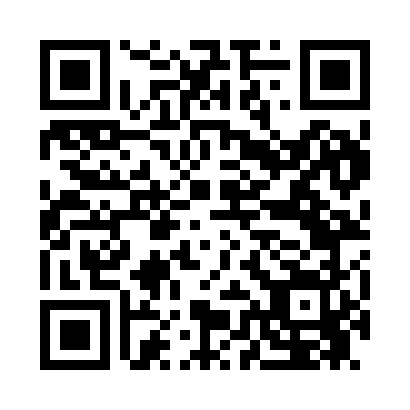 Prayer times for Holmes City, Minnesota, USAMon 1 Jul 2024 - Wed 31 Jul 2024High Latitude Method: Angle Based RulePrayer Calculation Method: Islamic Society of North AmericaAsar Calculation Method: ShafiPrayer times provided by https://www.salahtimes.comDateDayFajrSunriseDhuhrAsrMaghribIsha1Mon3:375:361:265:379:1611:152Tue3:385:371:265:379:1611:153Wed3:395:381:275:379:1511:144Thu3:405:381:275:379:1511:135Fri3:415:391:275:379:1511:126Sat3:425:401:275:379:1411:117Sun3:435:411:275:379:1411:108Mon3:455:411:275:379:1311:099Tue3:465:421:285:379:1311:0810Wed3:475:431:285:379:1211:0711Thu3:495:441:285:379:1111:0612Fri3:505:451:285:369:1111:0513Sat3:525:461:285:369:1011:0414Sun3:535:471:285:369:0911:0215Mon3:555:471:285:369:0911:0116Tue3:565:481:285:369:0810:5917Wed3:585:491:285:369:0710:5818Thu4:005:501:285:359:0610:5719Fri4:015:511:295:359:0510:5520Sat4:035:521:295:359:0410:5321Sun4:055:541:295:359:0310:5222Mon4:065:551:295:349:0210:5023Tue4:085:561:295:349:0110:4824Wed4:105:571:295:349:0010:4725Thu4:115:581:295:338:5910:4526Fri4:135:591:295:338:5810:4327Sat4:156:001:295:338:5710:4128Sun4:176:011:295:328:5610:4029Mon4:196:021:295:328:5410:3830Tue4:206:041:295:318:5310:3631Wed4:226:051:295:318:5210:34